Table S1. List of primers information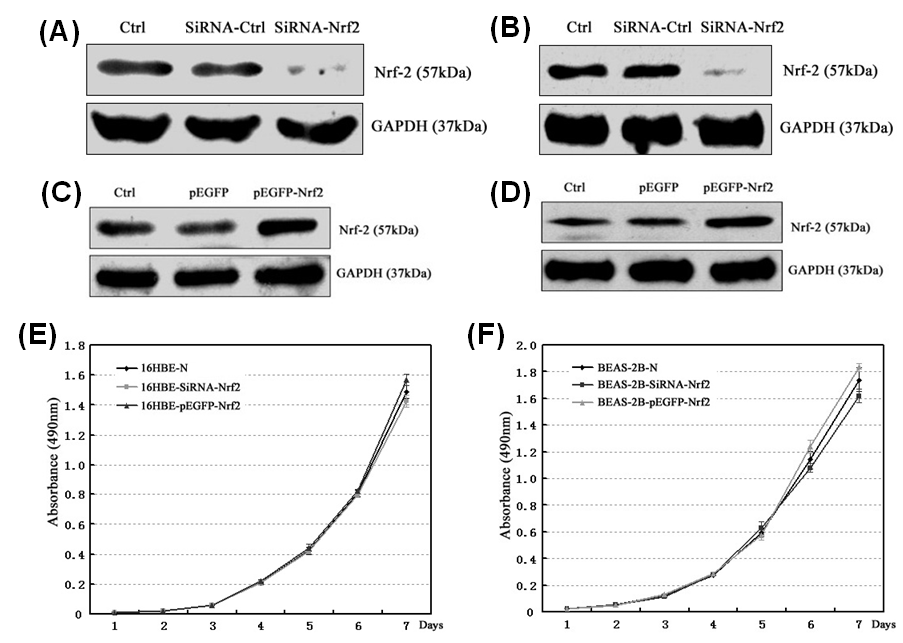 Figure S1. Knockdown and overexpression of NRF2 in human bronchial epithelial cells. Expression of NRF2 protein was identified in 16HBE cells (A and C) and BEAS-2B cells (B and D) by Western blotting. GAPDH was used as the internal control for normalization. (E-F) Line plots showing that either knockdown or overexpression of NRF2 has no effects on cell growth curve when compared with the normal cells (16HBE-N or BEAS-2B-N).GeneSequence (5’-3’)NRF2F: ACGGTATGCAACAGGACATTGAGCR: TTGGCTTCTGGACTTGGAACCATGHO1F: CCTCCCTGTACCACATCTATGTR: GCTCTTCTGGGAAGTAGACAGSOD1F: ATCCTCTATCCAGAAAACACGGR: GCGTTTCCTGTCTTTGTACTTTGSTF: TCTCCAGATTCCCATCCACTTCCCR: CTGCGGCTCGGTGATGTCTTCNRF2_M1F: TTATTATGATGGATTTGGAGTTGTCR: CTAACCAAACGTAAAAAAAACCGNRF2_U1F: ATTATGATGGATTTGGAGTTGTTGTR: CTAACCAAACATAAAAAAAACCAATNRF2_M2F: TGTCGGTAAAAATGTGTTTAGTTACR: CTCAAAACTACCAAAAAATAATCCGNRF2_U2F: TTGGTAAAAATGTGTTTAGTTATGGR: AAAACTACCAAAAAATAATCCAAA